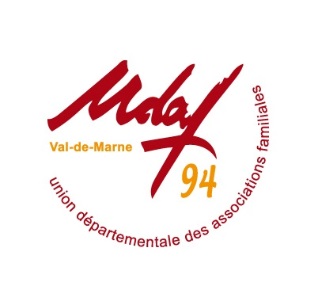 DOSSIER DE CANDIDATURE   Initi’activesLe trophée associatif de l’Udaf du Val-de-MarneNom de l’association :      Date de création :      Nombre d’adhérents à l’association :      Nom de la Présidente/ du Président :      Nom de la personne en charge du dossier :      Adresse :      Tèl. :      @ :      Site internet :      Présentation générale de l’association (objet, activités proposées, etc.) :      Intitulé de l’action :      Territoire concerné :      Public cible :      Quels sont les constats qui ont conduit à cette action (contexte, diagnostic, attentes des familles, etc) ? Quels sont les objectifs ? Dans quelle catégorie s’inscrit votre action ?  Petite enfance  Adolescents  Adultes  SéniorsAutre :      Précisément en quoi consiste-t-elle (contenu, déroulement, etc) ? Comment les familles sont-elles impliquées dans l’organisation et la réalisation de l’action ?En quoi l’action est-elle pertinente ou originale ? L’action est-elle reproductible par d’autres structures ? D’autres partenaires sont-ils impliqués sur cette action ? Lesquels ?L’action présentée est-elle déjà en cours ou seulement en phase d’élaboration ? Précisez le calendrier de mise en œuvre. Quels sont les indicateurs d’évaluation retenus pour juger de l’impact et de la réussite de votre action ?Je reconnais avoir pris connaissance du règlement joint au présent dossier et en accepte les termes. Nom :                                                                       Fait le :                                                                           Signature :      Initi’actives